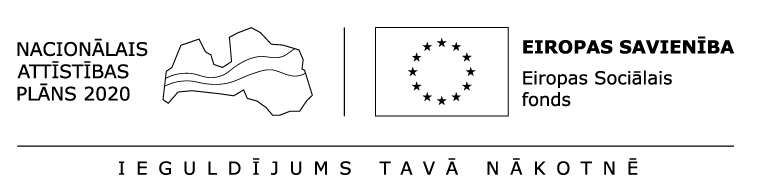 apstiprinĀts
 Daugavpils pilsētas domes izpilddirektores p.i.
___________________ T.DubinaDaugavpilī, 2019.gada  ____.____________PUBLICĒTĀ INFORMATĪVĀ ZIŅOJUMA„”paziņojumsDaugavpilī								Iepirkuma procedūras veidsPasūtītājs nepiemēro Publisko iepirkumu likumā noteiktās iepirkuma procedūras, jo paredzamā kopējā līgumcena : līdz EUR 7532.25Datums, kad paziņojums ievietots internetāPublikācija Daugavpils domes mājas lapā (www.daugavpils.lv): – Informatīvs paziņojums pretendentiemPasūtītāja nosaukumsDaugavpils pilsētas dome, K.Valdemāra ielā 1, Daugavpils, LV-5401, reģ. Nr. 90000077325Līguma priekšmetsPretendenta iesniedzamie dokumentiSaskaņā ar tehnisko specifikācijuPiedāvājuma izvēles kritērijs:Piedāvājuma izvēles kritērijs – Piedāvājumu iesniegšanas vieta un termiņšLīdz  plkst. Daugavpils pilsētas domes ēkā, Kr.Valdemāra ielā 13, 2.stāvā,.kab., Daugavpilī, LV-5401 vai elektroniski: Iesniegtie piedāvājumi- pretendenta nosaukums, piedāvātā cena un citas ziņas, kas raksturo piedāvājumu“A” daļai Biedrība „Daugavpils triatlona centrs”, Reģ.Nr., Juridiskā adrese: Raiņa iela 31, Daugavpils. Piedāvājuma vienību kopsumma EUR bez pievienotās vērtības nodokļa;“B” daļai Biedrība „Tūrisma klubs „Sniegpulkstenīte””, Reģ.Nr., Juridiskā adrese: „Kamenes”, . Piedāvājuma vienību kopsumma EUR bez pievienotās vērtības nodokļa;“C” daļaiBiedrība „Tūrisma klubs „Sniegpulkstenīte””, Reģ.Nr., Juridiskā adrese: „Kamenes”, . Piedāvājuma vienību kopsumma EUR bez pievienotās vērtības nodokļa;“D” daļai Biedrība „Tūrisma klubs „Sniegpulkstenīte””, Reģ.Nr., Juridiskā adrese: „Kamenes”, . Piedāvājuma vienību kopsumma 738.90 bez pievienotās vērtības nodokļa;“E” daļai Biedrība "", Reģ.Nr., Juridiskā adrese: . Piedāvājuma vienību kopsumma EUR bez pievienotās vērtības nodokļa; Tā pretendenta nosaukums, ar kuru nolemts slēgt līgumu, līgumcenaA” daļai Biedrība „Daugavpils triatlona centrs”, Reģ.Nr., Juridiskā adrese: Raiņa iela 31, Daugavpils. Piedāvājuma vienību kopsumma EUR bez pievienotās vērtības nodokļa;“B” daļai Biedrība „Tūrisma klubs „Sniegpulkstenīte””, Reģ.Nr., Juridiskā adrese: „Kamenes”, . Piedāvājuma vienību kopsumma EUR bez pievienotās vērtības nodokļa;“C” daļaiBiedrība „Tūrisma klubs „Sniegpulkstenīte””, Reģ.Nr., Juridiskā adrese: „Kamenes”, . Piedāvājuma vienību kopsumma EUR bez pievienotās vērtības nodokļa;“D” daļai Biedrība „Tūrisma klubs „Sniegpulkstenīte””, Reģ.Nr., Juridiskā adrese: „Kamenes”, . Piedāvājuma vienību kopsumma 738.90 bez pievienotās vērtības nodokļa;“E” daļai Biedrība "", Reģ.Nr., Juridiskā adrese: . Piedāvājuma vienību kopsumma EUR bez pievienotās vērtības nodokļa;